Booking FormTo be returned to us by email at confreriedustofe@gmail.com or by post to Daniel Haulotte – Rue du Cimetière 12 at 1341 Céroux-Mousty by September 05 at the latestBrotherhood name: ………………………………………………………………………………………………Name and function within your brotherhood: ………………………………………………………………Along with : ………………………………………………………………………………………………………Email Address: …………………………………………………………………………………………………………Contact phone number: ……………………………………………………………………………Comments and wishes: (would like to be at the table of … during the Sunday meal, etc…) ………………………………………………………………………………………………………………………………………………………………………………………………………………………………………………………………………………………………………………………………………………………………………………………………………………………………………………………………………………………………Number of person(s) taking part in the visits on Saturday 17	          …. x 30 € =………….Number of person(s) participating in the evening meal on Saturday 17.... x 35 € =………….Number of person(s) participating in the day of Sunday 18		…. x 65 € =………….Number of Stofé Tart(s) to take away					          …. x 15 € =………….											   TOTAL =…………..Attention, any reservation will only be taken into account after receipt of the total payment on the account BE20 0010 2098 8856 BIC GEBABEBB of the Confrérie du Stofé within comment "Name of your brotherhood + name(s) of the participant(s))”.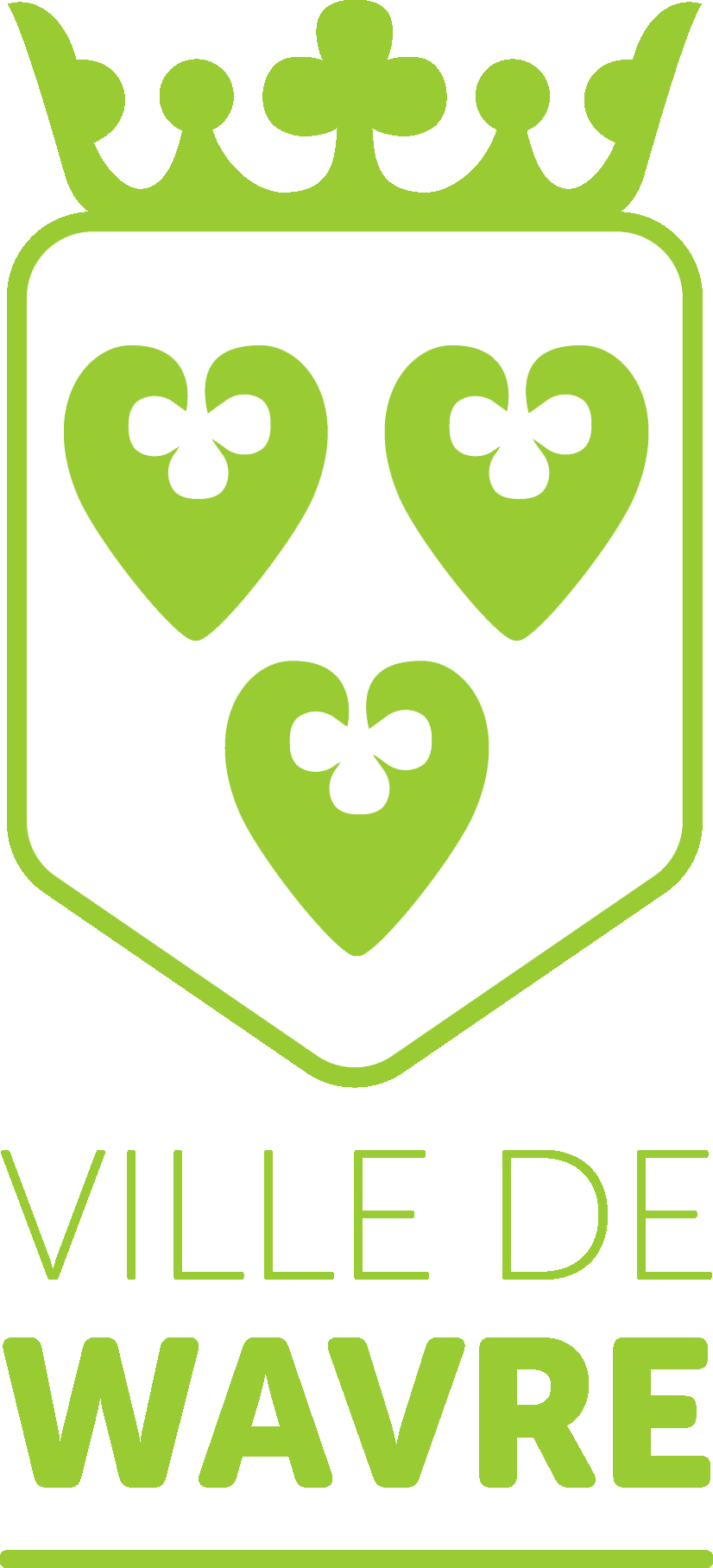 